                                   *slike su simbolične                                                                                                                                                                                                                                                                                      *jelovnik je promjenjivJELOVNIK ZA PRODUŽENI BORAVAK PROSINAC 2020. GODINEJELOVNIK ZA PRODUŽENI BORAVAK PROSINAC 2020. GODINEJELOVNIK ZA PRODUŽENI BORAVAK PROSINAC 2020. GODINEJELOVNIK ZA PRODUŽENI BORAVAK PROSINAC 2020. GODINEJELOVNIK ZA PRODUŽENI BORAVAK PROSINAC 2020. GODINEJELOVNIK ZA PRODUŽENI BORAVAK PROSINAC 2020. GODINEJELOVNIK ZA PRODUŽENI BORAVAK PROSINAC 2020. GODINEJELOVNIK ZA PRODUŽENI BORAVAK PROSINAC 2020. GODINEDATUMDANDAN1. OBROK1. OBROK2. OBROK2. OBROK3. OBROK01.12.2020UTORAKUTORAKPecivo, šunka deluxe, sir, čaj s medomPecivo, šunka deluxe, sir, čaj s medomPiletina sa tjesteninom, kruh, salataPiletina sa tjesteninom, kruh, salataJogurt02.12.2020SRIJEDASRIJEDALinolada, pecivo, mlijekoLinolada, pecivo, mlijekoVarivo od mahuna sa puretinom, kruhVarivo od mahuna sa puretinom, kruhKolač03.12.2020ČETVRTAKČETVRTAKPecivo, čajna, sir, čaj s medomPecivo, čajna, sir, čaj s medomĐuveđ sa svinjetinom, kruhĐuveđ sa svinjetinom, kruhPuding04.12.2020PETAKPETAKPecivo, šunka, sir, čaj s medomPecivo, šunka, sir, čaj s medomGrah i ječam s buncekom, kruhGrah i ječam s buncekom, kruhVoće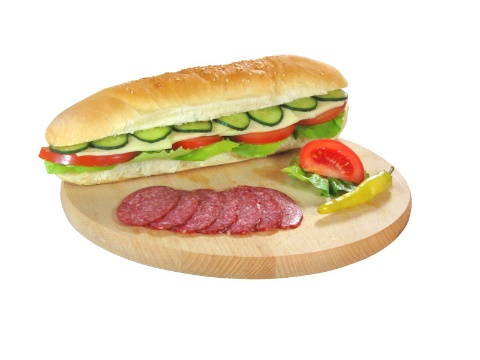 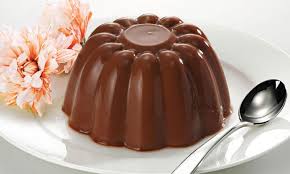 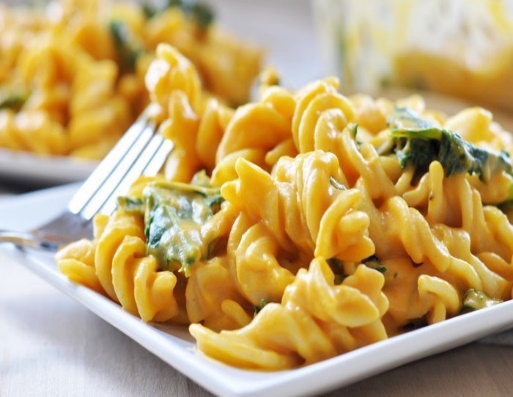 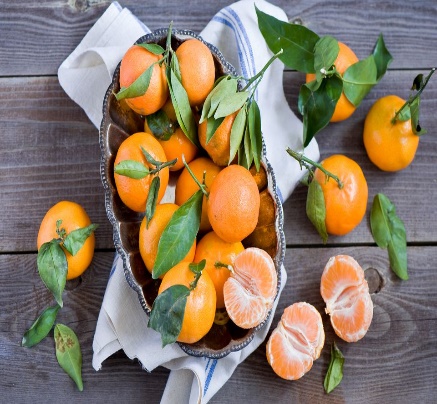 07.12.2020PONEDJELJAKPONEDJELJAKLinopillows, mlijeko, voćeLinopillows, mlijeko, voćePileći rižoto, salata, kruhPileći rižoto, salata, kruhJogurt08.12.2020UTORAKUTORAKPecivo, čajna, sir, čaj s medomPecivo, čajna, sir, čaj s medomJuha, Bolonjez, kruhJuha, Bolonjez, kruhPuding09.12.2020SRIJEDASRIJEDAPecivo, maslac, med, mlijekoPecivo, maslac, med, mlijekoFino varivo sa puretinom, kruhFino varivo sa puretinom, kruhKolač10.12.2020ČETVRTAKČETVRTAKŠunka, sir, pecivo, čaj s medomŠunka, sir, pecivo, čaj s medomSekeli gulaš, pire, kruhSekeli gulaš, pire, kruhČokoladno mlijeko11.12.2020PETAKPETAKPecivo, linolada, mlijekoPecivo, linolada, mlijekoGrah i tijesto sa slaninom, kruhGrah i tijesto sa slaninom, kruhVoće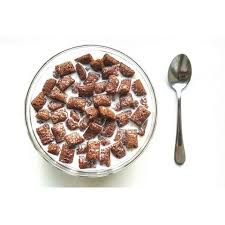 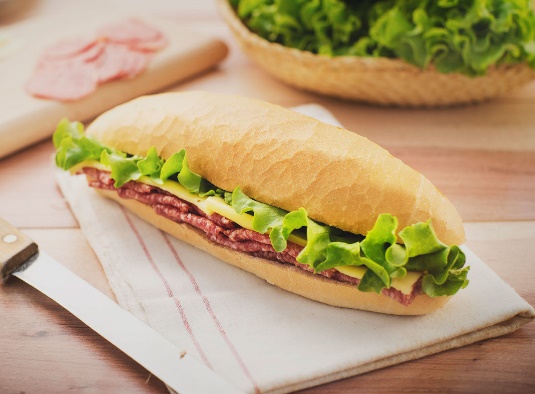 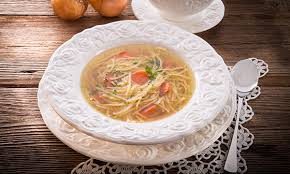 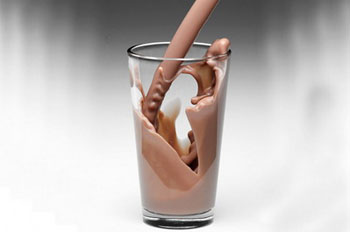 14.12.2020PONEDJELJAKPONEDJELJAKPecivo, đem, maslac, mlijeko, voćePecivo, đem, maslac, mlijeko, voćeĆufte, pire, kruhĆufte, pire, kruhJogurt15.12.2020UTORAKUTORAKŠunka, sir, pecivo, čaj s medomŠunka, sir, pecivo, čaj s medomPiletina sa tjesteninom, kruh, salataPiletina sa tjesteninom, kruh, salataPuding16.12.2020SRIJEDASRIJEDAGriz na mlijeku sa čokoladomGriz na mlijeku sa čokoladomGulaš sa pire krumpirom, kruh, salataGulaš sa pire krumpirom, kruh, salataČokoladno mlijeko17.12.2020ČETVRTAKČETVRTAKPecivo, čajna, sir, čaj s medomPecivo, čajna, sir, čaj s medomVarivo od mahuna sa puretinom, kruhVarivo od mahuna sa puretinom, kruhKolač18.12.2020PETAKPETAKPecivo, linolada, mlijekoPecivo, linolada, mlijekoRibe pire brokula, kruhRibe pire brokula, kruhVoće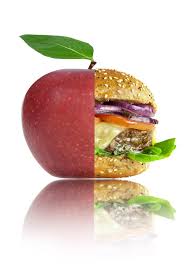 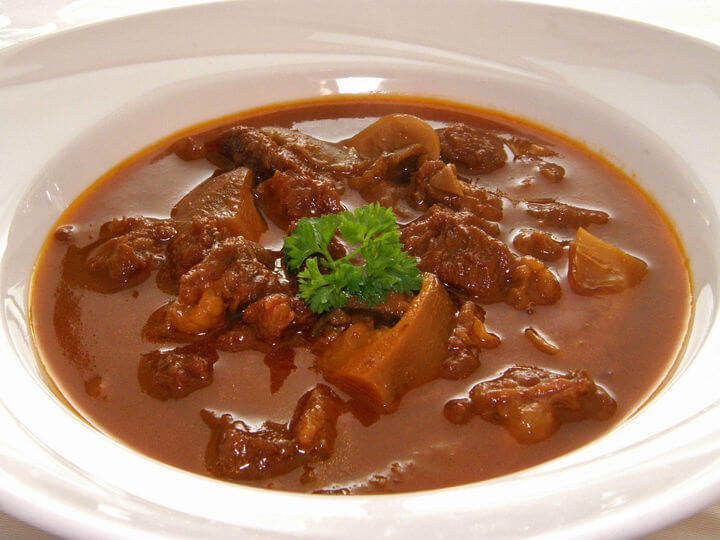 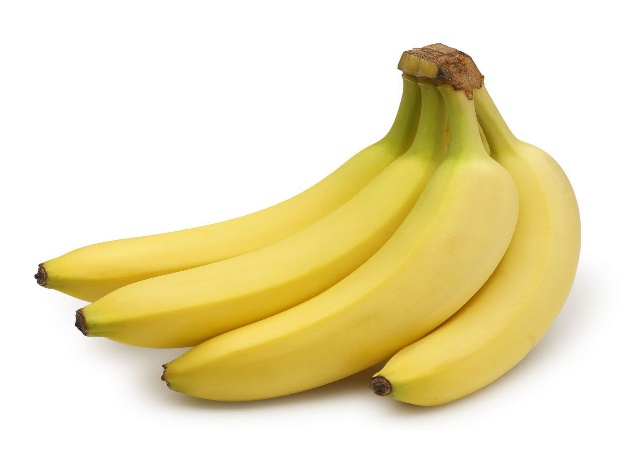 21.12.202021.12.2020PONEDJELJAKPONEDJELJAKPecivo, deluxe šunka, sir škripavacPecivo, deluxe šunka, sir škripavacSekeli gulaš, pire, kruhJogurt22.12.202022.12.2020UTORAKUTORAKŠunka, sir, pecivo, čaj s medomŠunka, sir, pecivo, čaj s medomPasta šuta, salata, kruhČokoladno mlijeko23.12.202023.12.2020SRIJEDASRIJEDAČokolino, mlijeko, sezonsko voćeČokolino, mlijeko, sezonsko voćeKrumpir gulaš, kruhVoće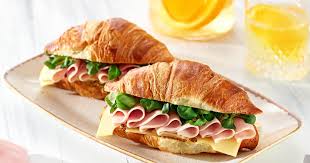 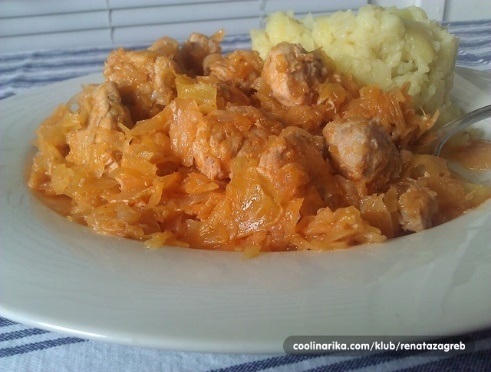 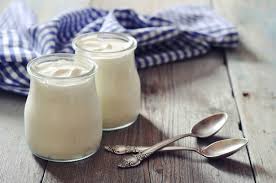 